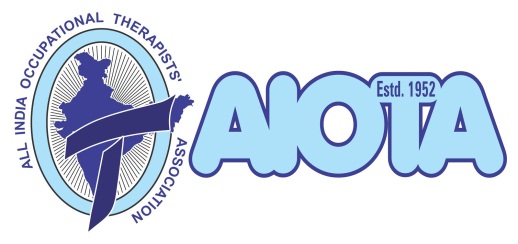 The Indian Journal of Occupational Therapy (IJOT)Peer-Reviewer’s CV Format & Entry FormLatest Passport Size Photo (Official)Full Name (First Name, Middle Name and Surname):Age/Gender:Qualifications/Degrees:Current/Permanent Postal Address: Telephone Number (with ISD and STD code):Mobile Number (with ISD and STD code):Email Id:National Association’s Life Membership Number:National Association’s Registration Number:Council Number, if any:Current Place of Work/Institutional Affiliation (Detail Postal Address):Clinical & Research Field of Expertise for Peer Review Work (Please Select Any Two Fields):1. Musculoskeletal & Hand Rehabilitation 2. Wellness and Sports Rehabilitation Sciences 3. Neurosciences and Neuro-Developmental Disorders4. Learning Disabilities, Pervasive Developmental Disorders and Inclusive EducationThe Indian Journal of Occupational Therapy (IJOT)Peer-Reviewer’s CV Format and Entry Form5. Occupational Health, Work & Ergonomic Sciences 6. Urban Access, Contextual Issues, and Disaster Management Sciences7. Rural and Community Based Rehabilitation Sciences 8. Ethical, Legal and Forensic Sciences9. Mental Health Sciences10. Cardio-Pulmonary Sciences11. Oncological Rehabilitation & Hospice Care12. Hemophilia and Other Hematological Disorders13. Gericare14. Integumentary System Diseases & Venereal Disorders 15. Women’s Health 16. Vision Rehabilitation & Vestibular RehabilitationNumber of Academic/Research Presentations: (Submit the numbered list of presentations in chronological order, starting from latest as below example) (e.g.) Invited as a faculty speaker to deliver two continuing occupational therapy education (COTE) presentations during a live and a webinar half day workshop on “Art of Writing Research in Occupational Therapy” by Karnataka Branch of All India Occupational Therapists’ Association (AIOTA) in collaboration with ACOT, AIOTA on 20th August, 2016, at PCB Apps Office, Bangalore, Karnataka, India. (Contact Hours: 04; Credit Units: 0.5 for Participants and 1 for Faculty)Number of Research Publications: (Submit the numbered list of publications in chronological order, starting from latest, in citation format as below example [Format as per Vancouver Style Guide])(e.g.) Solanki PV, Srivastava AK, Oberai S, Lakshmanan S. The Indian Journal of Occupational Therapy: How Far We Aspire To Go? Indian J. Occup. Ther. 2016; 48 (2): 34-35. (Editorial)Any peer review experience in the past (list the name of journals for which worked as peer reviewer): Do you agree with the peer review policies of IJOT? If yes, please consent and submit your CV in the above said format to become a Guest Review Board Member of IJOT: YES/NO Please Note: Submit your CV in Word/PDF File Format in above said subheadings, to the Editor-in-Chief & Editor with cc to Associate Editor, for decision making.Full Name and Signature (Of the Reviewer)